         НАЦИОНАЛНО СРЕДНО УЧИЛИЩЕ „СОФИЯ“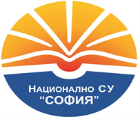 София 1618, бул. „Монтевидео“ 21, тел/факс: +359879023315, e-mail: nsou151@abv.bg, web: www.nsousofia.orgДЕКЛАРАЦИЯОт .......................................................................................................................................................родител (настойник/попечител/лице, което полага грижи за дете) на...........................................................................................................................................................................................от ......... клас на  НСУ „София“, гр. София.	Запознат/запозната съм с условията на туристическото пътуване по НП „България-образователни маршрути“ на МОН, което ще се осъществи от …….08.2023 г. до …….08.2023 г. вкл. в МДЦ „Морски дюни“, с. Шкорпиловци и съм съгласен/съгласна синът ми/дъщеря ми да пътува. 	Декларирам, че детето ми е здраво и няма декомпенсирани хронични заболявания, не е контактно на заразни болести, не е заболяло от заразни болести и е навършило тригодишна възраст. 	Декларирам, че ще уведомя писмено ръководителя на групата, ако детето ми има хронични заболявания – алергии към храни или лекарствени продукти, диабет, епилептични припадъци или др. 	Запознат/запозната съм с инструктажа за безопасност и култура на поведение на ученика по време на пътуването. Дата: ..................................г.                                                  Декларатор:.............................. Гр. София									/подпис/